We all need Inspiration and Hope. Where will you find yours?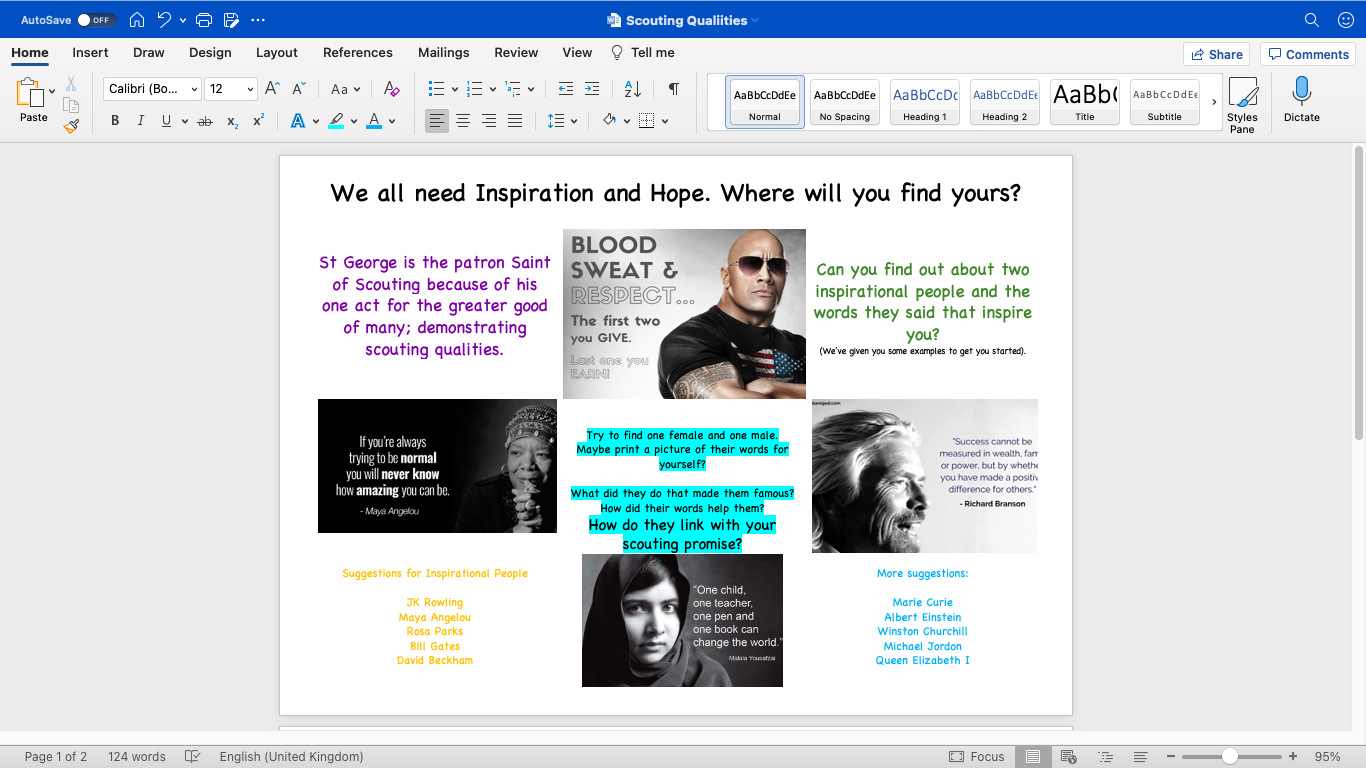 St George is the patron Saint of Scouting because of his one act for the greater good of many; demonstrating scouting qualities.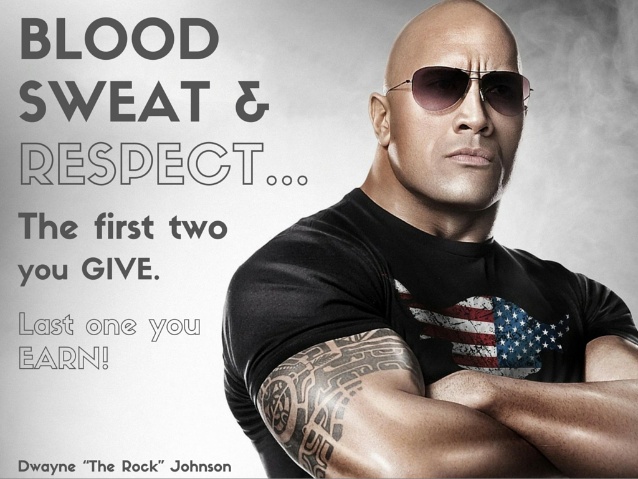 Can you find out about two inspirational people and the words they said that inspire you?(We’ve given you some examples to get you started).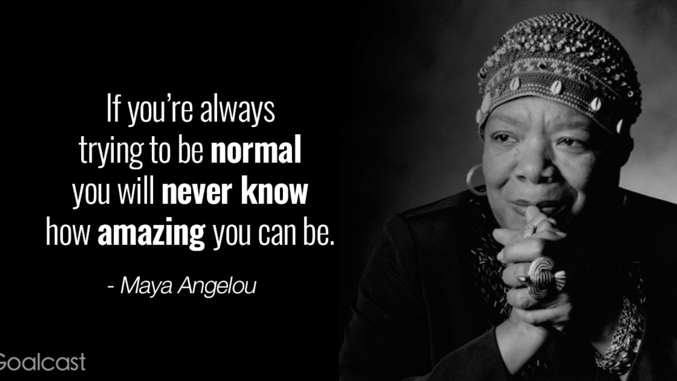 Try to find one female and one male.Maybe print a picture of their words for yourself?What did they do that made them famous?How did their words help them?How do they link with your scouting promise?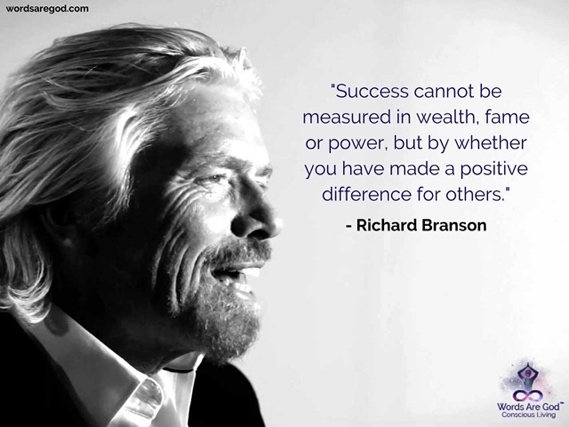 Suggestions for Inspirational PeopleJK RowlingMaya AngelouRosa ParksBill GatesDavid Beckham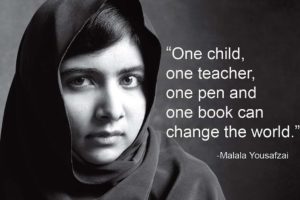 More suggestions:Marie CurieAlbert EinsteinWinston ChurchillMichael JordonQueen Elizabeth I